Hoạt động phát triển thẩm mĩ : Năn theo ý thíchHôm nay các con được trải nghiêm đất năn từ bột mì. Với bàn tay khóe léo. các bé sáng tạo ra con vật theo trí tưởng tượng của mình, 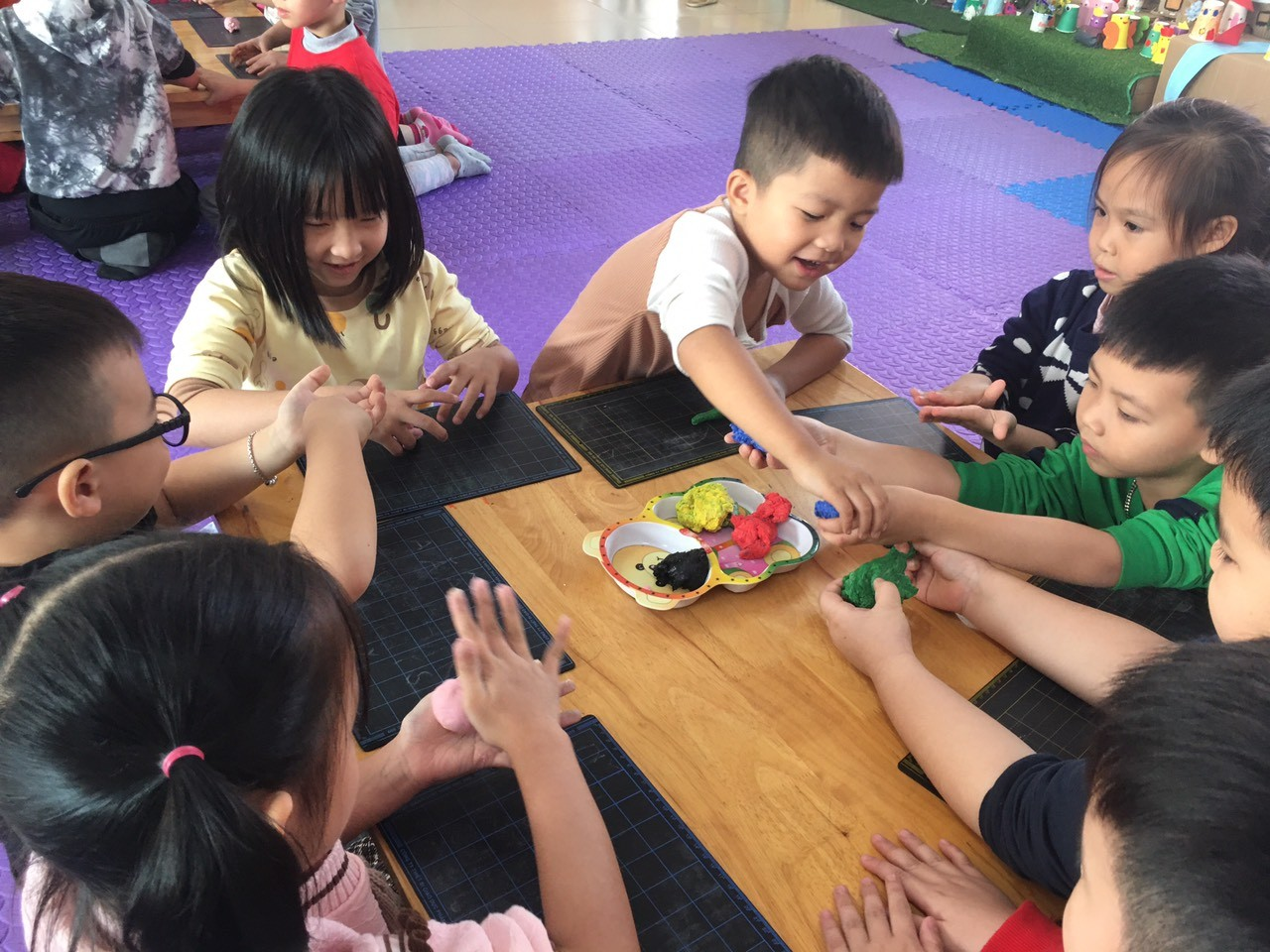 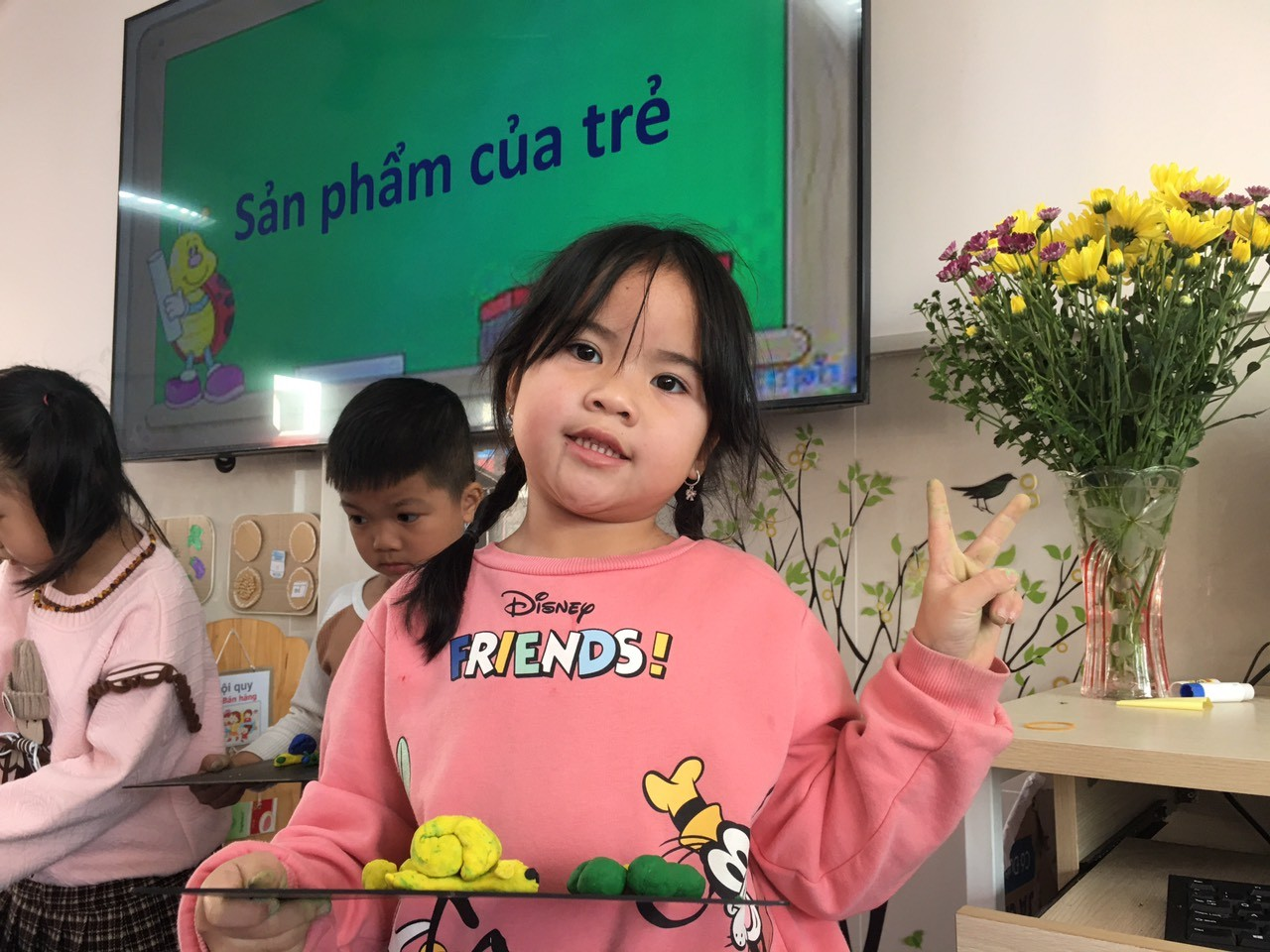 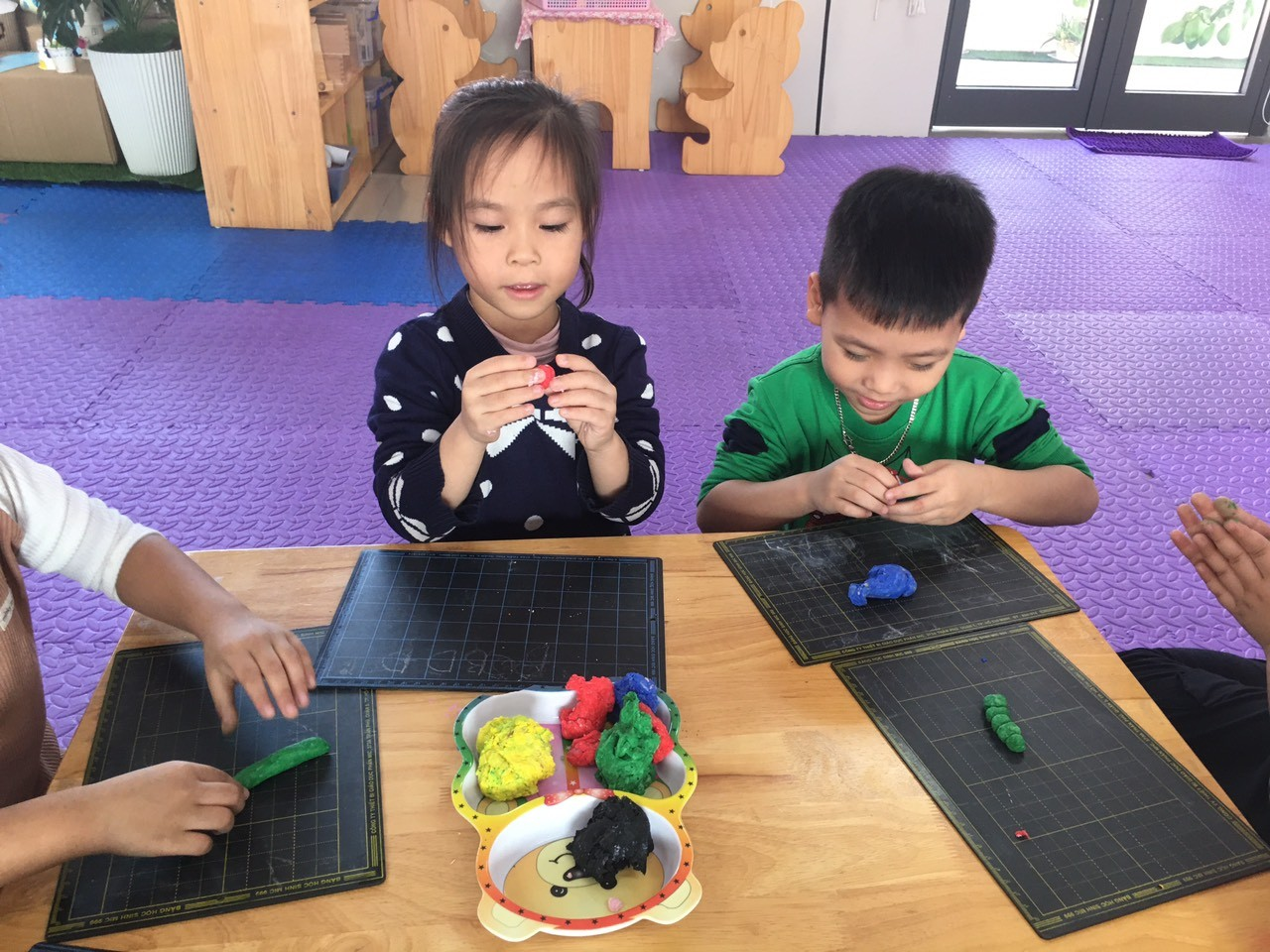 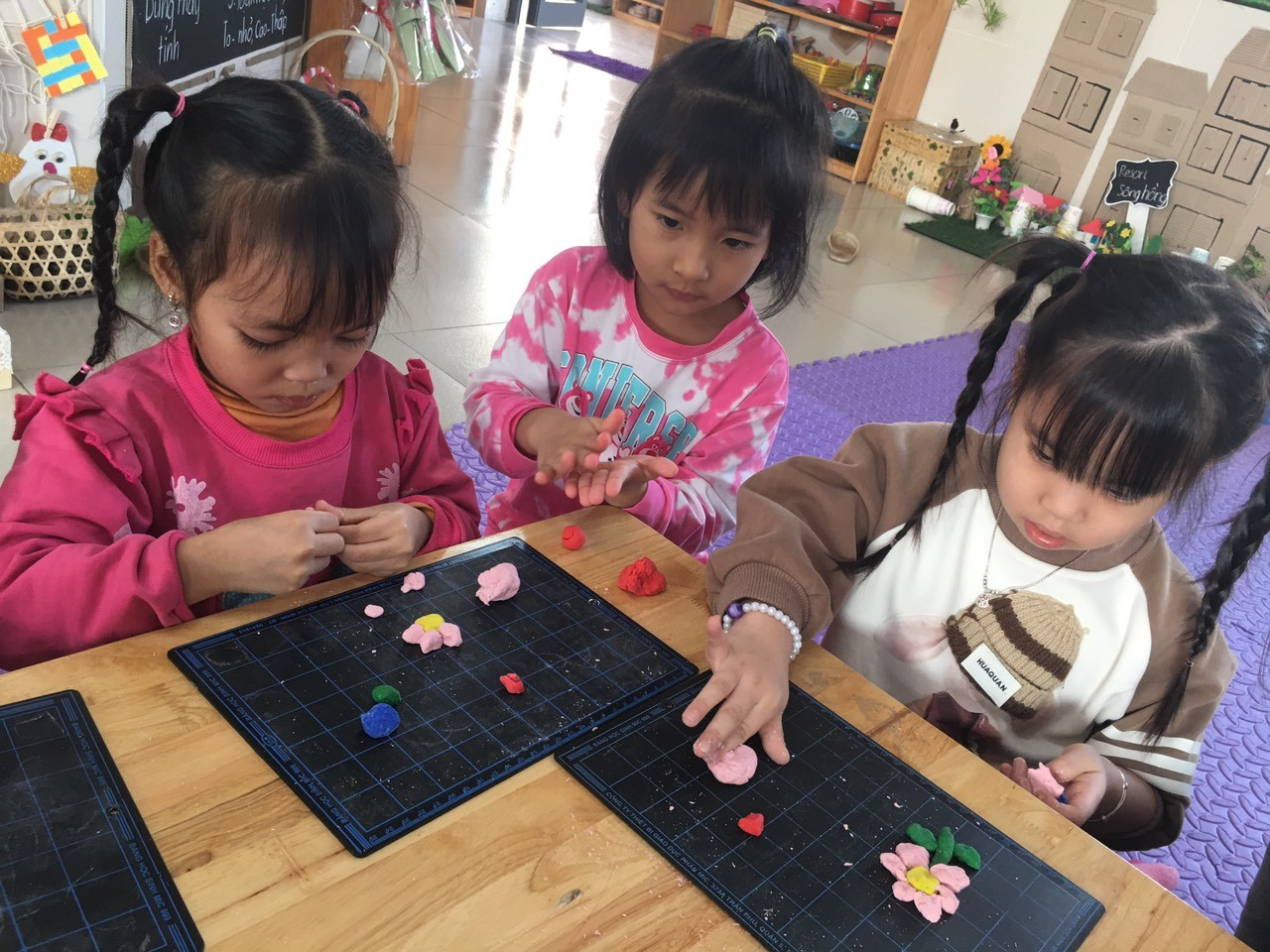 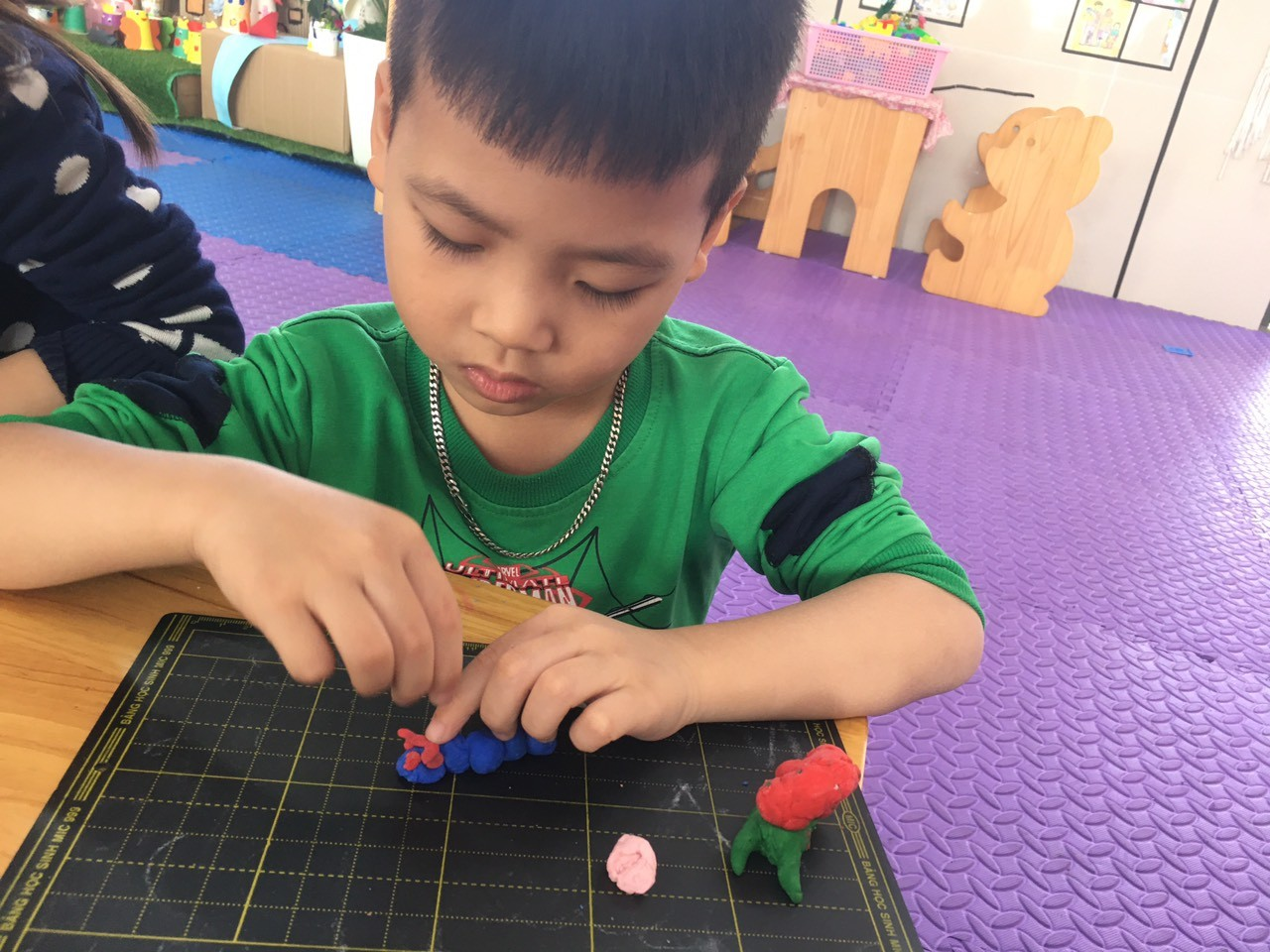 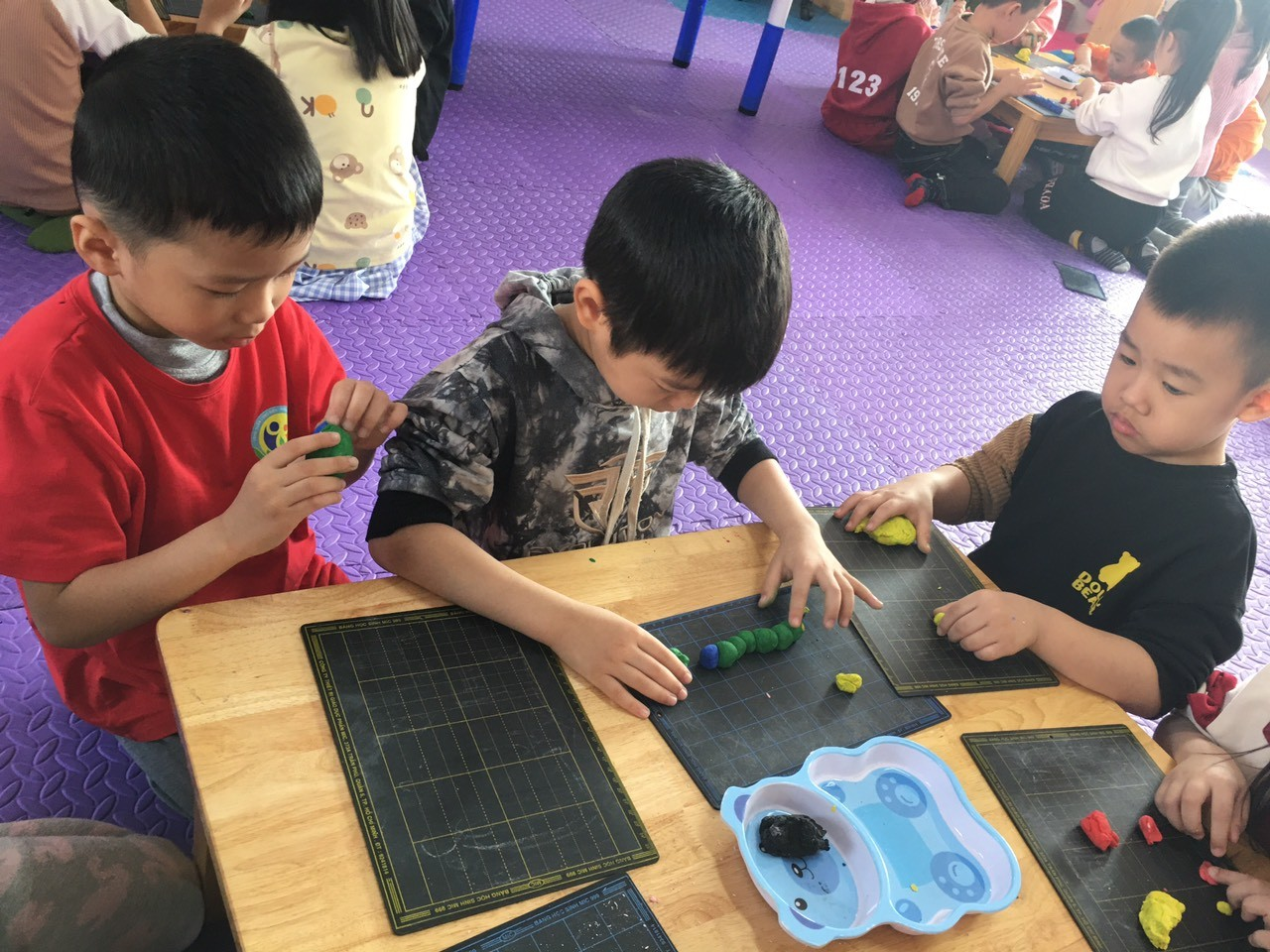 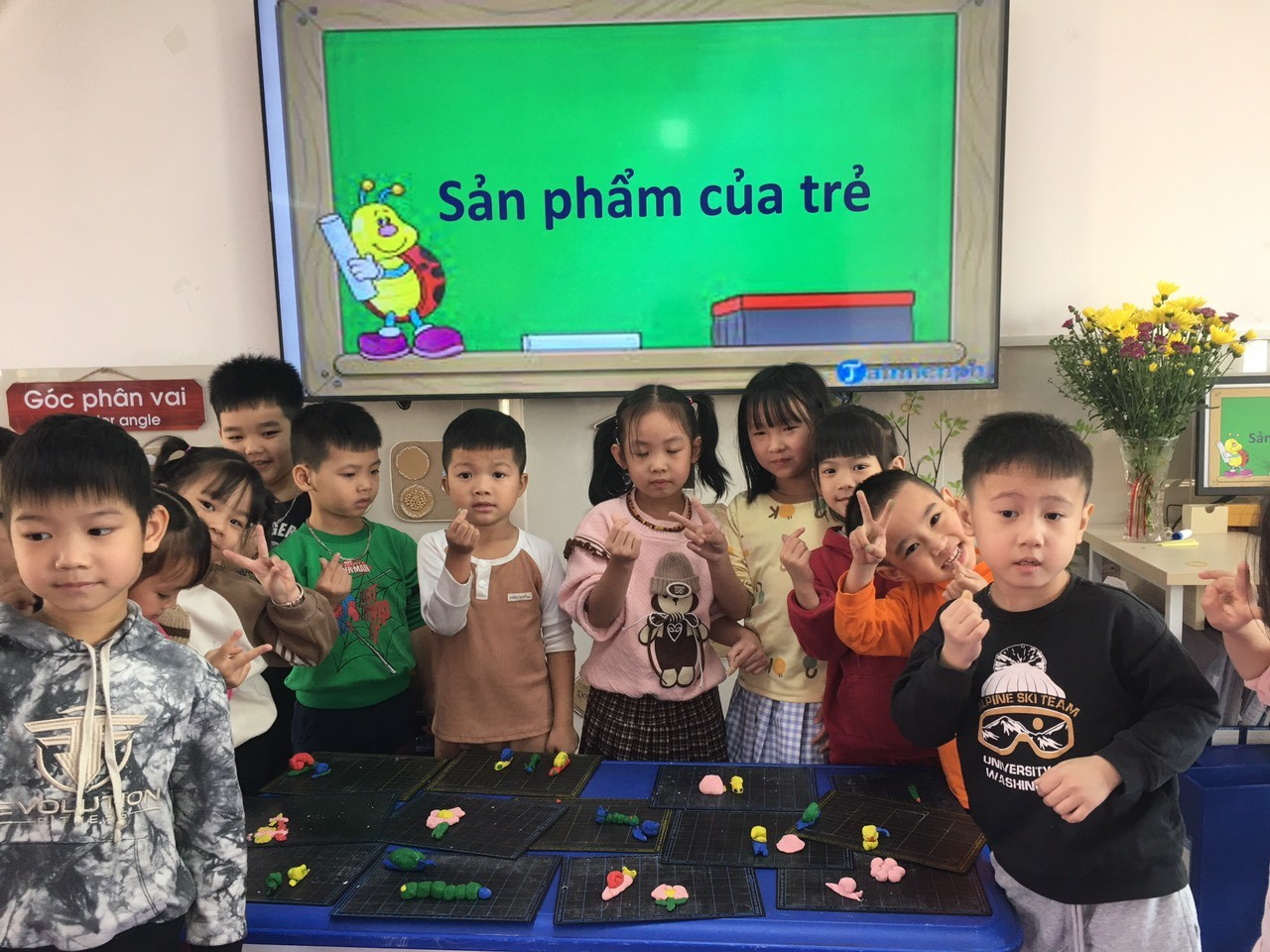 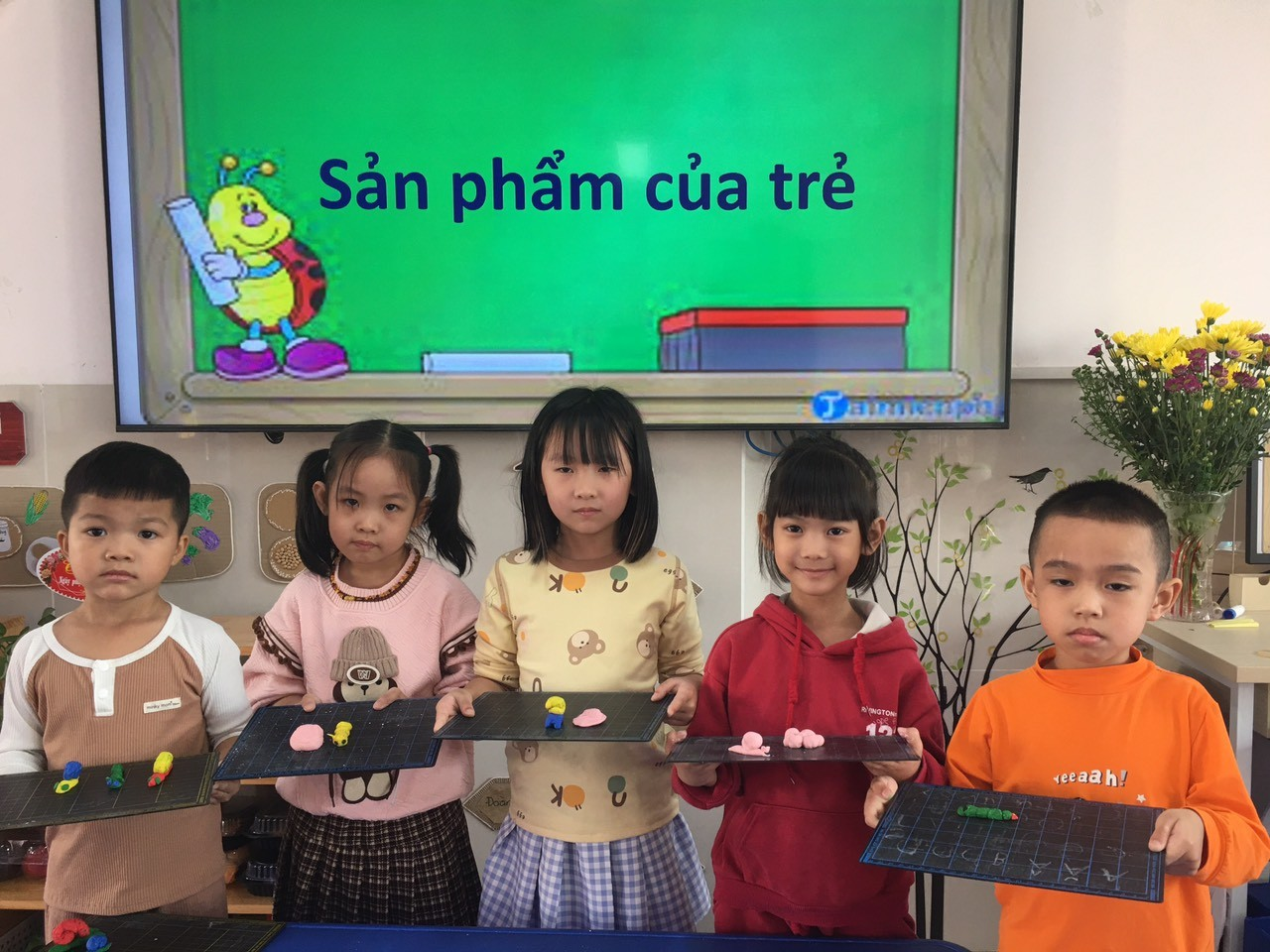 